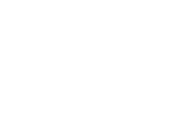 Recall ReleaseRecall ReleaseRecall ReleaseRecall ReleaseRecall ReleaseCLASS I RECALL
HEALTH RISK: HIGHCLASS I RECALL
HEALTH RISK: HIGHCongressional and Public Affairs 
Kenneth King 202-720-9113FSISpress@usda.gov
FSIS-RC-017-2023Congressional and Public Affairs 
Kenneth King 202-720-9113FSISpress@usda.gov
FSIS-RC-017-2023Congressional and Public Affairs 
Kenneth King 202-720-9113FSISpress@usda.gov
FSIS-RC-017-2023EASTERN MEAT SOLUTIONS, INC. RECALLS RAW, BONELESS PORK PRODUCTS IMPORTED WITHOUT BENEFIT OF IMPORT REINSPECTIONEASTERN MEAT SOLUTIONS, INC. RECALLS RAW, BONELESS PORK PRODUCTS IMPORTED WITHOUT BENEFIT OF IMPORT REINSPECTIONEASTERN MEAT SOLUTIONS, INC. RECALLS RAW, BONELESS PORK PRODUCTS IMPORTED WITHOUT BENEFIT OF IMPORT REINSPECTIONEASTERN MEAT SOLUTIONS, INC. RECALLS RAW, BONELESS PORK PRODUCTS IMPORTED WITHOUT BENEFIT OF IMPORT REINSPECTIONEASTERN MEAT SOLUTIONS, INC. RECALLS RAW, BONELESS PORK PRODUCTS IMPORTED WITHOUT BENEFIT OF IMPORT REINSPECTIONWASHINGTON, May 11, 2023 – Eastern Meat Solutions, Inc., the importer of record located in Ontario, Canada, is recalling approximately 40,763 pounds of raw, boneless pork products that were not presented for import reinspection into the United States, the U.S. Department of Agriculture’s Food Safety and Inspection Service (FSIS) announced today. The raw, boneless pork products were imported from Canada, and further processed by another company into barbeque pork products. The following products are subject to recall [view labels]: 16-oz. plastic packages containing Park Street Deli “SWEET CHIPOTLE Boneless Pork Ribs with Sauce” with Lot # 3115, Use By 07/08/23; Lot # 3123, Use By 07/17/23; or Lot #3114, Use By 07/08/23 on the packages.16-oz. plastic packages containing Park Street Deli “HAWAIIAN STYLE Boneless Pork Ribs with Sauce” with Lot # 3115, Use By 07/08/23; Lot # 3123, Use By 07/17/23; or Lot #3114, Use By 07/08/23 on the packages.16-oz. plastic packages containing “marketside READY TO HEAT BBQ PORK BURNT ENDS” with Lot #3116, Use By 08/29/23; Lot #3117, Use By 08/30/23; or Lot #3122, Use By 09/04/23 on the packages.The products subject to recall bear establishment number “EST. 4800” inside the USDA mark of inspection. These items were shipped to retail locations nationwide.The problem was discovered by FSIS inspection personnel who determined that the products were not presented for FSIS import reinspection. There have been no confirmed reports of adverse reactions due to consumption of these products. Anyone concerned about a reaction should contact a healthcare provider.FSIS is concerned that some product may be in consumers’ refrigerators or freezers. Consumers who have purchased these products are urged not to consume them. These products should be thrown away or returned to the place of purchase. FSIS routinely conducts recall effectiveness checks to verify recalling firms notify their customers of the recall and that steps are taken to make certain that the product is no longer available to consumers. When available, the retail distribution list(s) will be posted on the FSIS website at www.fsis.usda.gov/recalls.Consumers and members of the media with questions about the recall can contact Eastern Meat Solutions at customer.service@sierrascs.com. Consumers with food safety questions can call the toll-free USDA Meat and Poultry Hotline at 888-MPHotline (888-674-6854) or live chat via Ask USDA from 10 a.m. to 6 p.m. (Eastern Time) Monday through Friday. Consumers can also browse food safety messages at Ask USDA or send a question via email to MPHotline@usda.gov. For consumers that need to report a problem with a meat, poultry, or egg product, the online Electronic Consumer Complaint Monitoring System can be accessed 24 hours a day at https://foodcomplaint.fsis.usda.gov/eCCF/. WASHINGTON, May 11, 2023 – Eastern Meat Solutions, Inc., the importer of record located in Ontario, Canada, is recalling approximately 40,763 pounds of raw, boneless pork products that were not presented for import reinspection into the United States, the U.S. Department of Agriculture’s Food Safety and Inspection Service (FSIS) announced today. The raw, boneless pork products were imported from Canada, and further processed by another company into barbeque pork products. The following products are subject to recall [view labels]: 16-oz. plastic packages containing Park Street Deli “SWEET CHIPOTLE Boneless Pork Ribs with Sauce” with Lot # 3115, Use By 07/08/23; Lot # 3123, Use By 07/17/23; or Lot #3114, Use By 07/08/23 on the packages.16-oz. plastic packages containing Park Street Deli “HAWAIIAN STYLE Boneless Pork Ribs with Sauce” with Lot # 3115, Use By 07/08/23; Lot # 3123, Use By 07/17/23; or Lot #3114, Use By 07/08/23 on the packages.16-oz. plastic packages containing “marketside READY TO HEAT BBQ PORK BURNT ENDS” with Lot #3116, Use By 08/29/23; Lot #3117, Use By 08/30/23; or Lot #3122, Use By 09/04/23 on the packages.The products subject to recall bear establishment number “EST. 4800” inside the USDA mark of inspection. These items were shipped to retail locations nationwide.The problem was discovered by FSIS inspection personnel who determined that the products were not presented for FSIS import reinspection. There have been no confirmed reports of adverse reactions due to consumption of these products. Anyone concerned about a reaction should contact a healthcare provider.FSIS is concerned that some product may be in consumers’ refrigerators or freezers. Consumers who have purchased these products are urged not to consume them. These products should be thrown away or returned to the place of purchase. FSIS routinely conducts recall effectiveness checks to verify recalling firms notify their customers of the recall and that steps are taken to make certain that the product is no longer available to consumers. When available, the retail distribution list(s) will be posted on the FSIS website at www.fsis.usda.gov/recalls.Consumers and members of the media with questions about the recall can contact Eastern Meat Solutions at customer.service@sierrascs.com. Consumers with food safety questions can call the toll-free USDA Meat and Poultry Hotline at 888-MPHotline (888-674-6854) or live chat via Ask USDA from 10 a.m. to 6 p.m. (Eastern Time) Monday through Friday. Consumers can also browse food safety messages at Ask USDA or send a question via email to MPHotline@usda.gov. For consumers that need to report a problem with a meat, poultry, or egg product, the online Electronic Consumer Complaint Monitoring System can be accessed 24 hours a day at https://foodcomplaint.fsis.usda.gov/eCCF/. WASHINGTON, May 11, 2023 – Eastern Meat Solutions, Inc., the importer of record located in Ontario, Canada, is recalling approximately 40,763 pounds of raw, boneless pork products that were not presented for import reinspection into the United States, the U.S. Department of Agriculture’s Food Safety and Inspection Service (FSIS) announced today. The raw, boneless pork products were imported from Canada, and further processed by another company into barbeque pork products. The following products are subject to recall [view labels]: 16-oz. plastic packages containing Park Street Deli “SWEET CHIPOTLE Boneless Pork Ribs with Sauce” with Lot # 3115, Use By 07/08/23; Lot # 3123, Use By 07/17/23; or Lot #3114, Use By 07/08/23 on the packages.16-oz. plastic packages containing Park Street Deli “HAWAIIAN STYLE Boneless Pork Ribs with Sauce” with Lot # 3115, Use By 07/08/23; Lot # 3123, Use By 07/17/23; or Lot #3114, Use By 07/08/23 on the packages.16-oz. plastic packages containing “marketside READY TO HEAT BBQ PORK BURNT ENDS” with Lot #3116, Use By 08/29/23; Lot #3117, Use By 08/30/23; or Lot #3122, Use By 09/04/23 on the packages.The products subject to recall bear establishment number “EST. 4800” inside the USDA mark of inspection. These items were shipped to retail locations nationwide.The problem was discovered by FSIS inspection personnel who determined that the products were not presented for FSIS import reinspection. There have been no confirmed reports of adverse reactions due to consumption of these products. Anyone concerned about a reaction should contact a healthcare provider.FSIS is concerned that some product may be in consumers’ refrigerators or freezers. Consumers who have purchased these products are urged not to consume them. These products should be thrown away or returned to the place of purchase. FSIS routinely conducts recall effectiveness checks to verify recalling firms notify their customers of the recall and that steps are taken to make certain that the product is no longer available to consumers. When available, the retail distribution list(s) will be posted on the FSIS website at www.fsis.usda.gov/recalls.Consumers and members of the media with questions about the recall can contact Eastern Meat Solutions at customer.service@sierrascs.com. Consumers with food safety questions can call the toll-free USDA Meat and Poultry Hotline at 888-MPHotline (888-674-6854) or live chat via Ask USDA from 10 a.m. to 6 p.m. (Eastern Time) Monday through Friday. Consumers can also browse food safety messages at Ask USDA or send a question via email to MPHotline@usda.gov. For consumers that need to report a problem with a meat, poultry, or egg product, the online Electronic Consumer Complaint Monitoring System can be accessed 24 hours a day at https://foodcomplaint.fsis.usda.gov/eCCF/. WASHINGTON, May 11, 2023 – Eastern Meat Solutions, Inc., the importer of record located in Ontario, Canada, is recalling approximately 40,763 pounds of raw, boneless pork products that were not presented for import reinspection into the United States, the U.S. Department of Agriculture’s Food Safety and Inspection Service (FSIS) announced today. The raw, boneless pork products were imported from Canada, and further processed by another company into barbeque pork products. The following products are subject to recall [view labels]: 16-oz. plastic packages containing Park Street Deli “SWEET CHIPOTLE Boneless Pork Ribs with Sauce” with Lot # 3115, Use By 07/08/23; Lot # 3123, Use By 07/17/23; or Lot #3114, Use By 07/08/23 on the packages.16-oz. plastic packages containing Park Street Deli “HAWAIIAN STYLE Boneless Pork Ribs with Sauce” with Lot # 3115, Use By 07/08/23; Lot # 3123, Use By 07/17/23; or Lot #3114, Use By 07/08/23 on the packages.16-oz. plastic packages containing “marketside READY TO HEAT BBQ PORK BURNT ENDS” with Lot #3116, Use By 08/29/23; Lot #3117, Use By 08/30/23; or Lot #3122, Use By 09/04/23 on the packages.The products subject to recall bear establishment number “EST. 4800” inside the USDA mark of inspection. These items were shipped to retail locations nationwide.The problem was discovered by FSIS inspection personnel who determined that the products were not presented for FSIS import reinspection. There have been no confirmed reports of adverse reactions due to consumption of these products. Anyone concerned about a reaction should contact a healthcare provider.FSIS is concerned that some product may be in consumers’ refrigerators or freezers. Consumers who have purchased these products are urged not to consume them. These products should be thrown away or returned to the place of purchase. FSIS routinely conducts recall effectiveness checks to verify recalling firms notify their customers of the recall and that steps are taken to make certain that the product is no longer available to consumers. When available, the retail distribution list(s) will be posted on the FSIS website at www.fsis.usda.gov/recalls.Consumers and members of the media with questions about the recall can contact Eastern Meat Solutions at customer.service@sierrascs.com. Consumers with food safety questions can call the toll-free USDA Meat and Poultry Hotline at 888-MPHotline (888-674-6854) or live chat via Ask USDA from 10 a.m. to 6 p.m. (Eastern Time) Monday through Friday. Consumers can also browse food safety messages at Ask USDA or send a question via email to MPHotline@usda.gov. For consumers that need to report a problem with a meat, poultry, or egg product, the online Electronic Consumer Complaint Monitoring System can be accessed 24 hours a day at https://foodcomplaint.fsis.usda.gov/eCCF/. WASHINGTON, May 11, 2023 – Eastern Meat Solutions, Inc., the importer of record located in Ontario, Canada, is recalling approximately 40,763 pounds of raw, boneless pork products that were not presented for import reinspection into the United States, the U.S. Department of Agriculture’s Food Safety and Inspection Service (FSIS) announced today. The raw, boneless pork products were imported from Canada, and further processed by another company into barbeque pork products. The following products are subject to recall [view labels]: 16-oz. plastic packages containing Park Street Deli “SWEET CHIPOTLE Boneless Pork Ribs with Sauce” with Lot # 3115, Use By 07/08/23; Lot # 3123, Use By 07/17/23; or Lot #3114, Use By 07/08/23 on the packages.16-oz. plastic packages containing Park Street Deli “HAWAIIAN STYLE Boneless Pork Ribs with Sauce” with Lot # 3115, Use By 07/08/23; Lot # 3123, Use By 07/17/23; or Lot #3114, Use By 07/08/23 on the packages.16-oz. plastic packages containing “marketside READY TO HEAT BBQ PORK BURNT ENDS” with Lot #3116, Use By 08/29/23; Lot #3117, Use By 08/30/23; or Lot #3122, Use By 09/04/23 on the packages.The products subject to recall bear establishment number “EST. 4800” inside the USDA mark of inspection. These items were shipped to retail locations nationwide.The problem was discovered by FSIS inspection personnel who determined that the products were not presented for FSIS import reinspection. There have been no confirmed reports of adverse reactions due to consumption of these products. Anyone concerned about a reaction should contact a healthcare provider.FSIS is concerned that some product may be in consumers’ refrigerators or freezers. Consumers who have purchased these products are urged not to consume them. These products should be thrown away or returned to the place of purchase. FSIS routinely conducts recall effectiveness checks to verify recalling firms notify their customers of the recall and that steps are taken to make certain that the product is no longer available to consumers. When available, the retail distribution list(s) will be posted on the FSIS website at www.fsis.usda.gov/recalls.Consumers and members of the media with questions about the recall can contact Eastern Meat Solutions at customer.service@sierrascs.com. Consumers with food safety questions can call the toll-free USDA Meat and Poultry Hotline at 888-MPHotline (888-674-6854) or live chat via Ask USDA from 10 a.m. to 6 p.m. (Eastern Time) Monday through Friday. Consumers can also browse food safety messages at Ask USDA or send a question via email to MPHotline@usda.gov. For consumers that need to report a problem with a meat, poultry, or egg product, the online Electronic Consumer Complaint Monitoring System can be accessed 24 hours a day at https://foodcomplaint.fsis.usda.gov/eCCF/. ###############NOTE: Access news releases and other information at FSIS’ website at http://www.fsis.usda.gov/recalls.Follow FSIS on Twitter at twitter.com/usdafoodsafety or in Spanish at: twitter.com/usdafoodsafe_es.NOTE: Access news releases and other information at FSIS’ website at http://www.fsis.usda.gov/recalls.Follow FSIS on Twitter at twitter.com/usdafoodsafety or in Spanish at: twitter.com/usdafoodsafe_es.NOTE: Access news releases and other information at FSIS’ website at http://www.fsis.usda.gov/recalls.Follow FSIS on Twitter at twitter.com/usdafoodsafety or in Spanish at: twitter.com/usdafoodsafe_es.NOTE: Access news releases and other information at FSIS’ website at http://www.fsis.usda.gov/recalls.Follow FSIS on Twitter at twitter.com/usdafoodsafety or in Spanish at: twitter.com/usdafoodsafe_es.NOTE: Access news releases and other information at FSIS’ website at http://www.fsis.usda.gov/recalls.Follow FSIS on Twitter at twitter.com/usdafoodsafety or in Spanish at: twitter.com/usdafoodsafe_es.USDA RECALL CLASSIFICATIONSUSDA RECALL CLASSIFICATIONSUSDA RECALL CLASSIFICATIONSClass I This is a health hazard situation where there is a reasonable probability that the use of the product will cause serious, adverse health consequences or death.Class I This is a health hazard situation where there is a reasonable probability that the use of the product will cause serious, adverse health consequences or death.Class I This is a health hazard situation where there is a reasonable probability that the use of the product will cause serious, adverse health consequences or death.Class II This is a health hazard situation where there is a remote probability of adverse health consequences from the use of the product.Class II This is a health hazard situation where there is a remote probability of adverse health consequences from the use of the product.Class II This is a health hazard situation where there is a remote probability of adverse health consequences from the use of the product.Class III This is a situation where the use of the product will not cause adverse health consequences.Class III This is a situation where the use of the product will not cause adverse health consequences.Class III This is a situation where the use of the product will not cause adverse health consequences.USDA is an equal opportunity provider, employer and lender. To file a complaint of discrimination, write: USDA, Director, Office of Civil Rights, 1400 Independence Avenue, SW, Washington, DC 20250-9410 or call 800-795-3272 (voice), or 202-720-6382 (TDD).USDA is an equal opportunity provider, employer and lender. To file a complaint of discrimination, write: USDA, Director, Office of Civil Rights, 1400 Independence Avenue, SW, Washington, DC 20250-9410 or call 800-795-3272 (voice), or 202-720-6382 (TDD).USDA is an equal opportunity provider, employer and lender. To file a complaint of discrimination, write: USDA, Director, Office of Civil Rights, 1400 Independence Avenue, SW, Washington, DC 20250-9410 or call 800-795-3272 (voice), or 202-720-6382 (TDD).USDA is an equal opportunity provider, employer and lender. To file a complaint of discrimination, write: USDA, Director, Office of Civil Rights, 1400 Independence Avenue, SW, Washington, DC 20250-9410 or call 800-795-3272 (voice), or 202-720-6382 (TDD).USDA is an equal opportunity provider, employer and lender. To file a complaint of discrimination, write: USDA, Director, Office of Civil Rights, 1400 Independence Avenue, SW, Washington, DC 20250-9410 or call 800-795-3272 (voice), or 202-720-6382 (TDD).